PISTA DE ATLETISMO ALHAMA DE MURCIA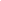 1.Dirígete hacia el norte en Calle Mollerusa hacia Calle Costas de GarrafAprox. 48 segundosavanza 150 mtotal: 150 m2.Gira a la izquierda hacia Calle Puigcerdàavanza 69 mtotal: 220 m3.Mantente a la izquierda para seguir hacia Calle Maracaibo.avanza 130 mtotal: 350 m4.Gira a la derecha hacia Calle Maracaiboavanza 220 mtotal: 550 m5.Toma la 2.ª a la derecha y permanece en Calle Maracaiboavanza 260 mtotal: 850 m6.Gira ligeramente a la derecha hacia Camino a Los Doloresavanza 350 mtotal: 1,2 km7.Gira a la izquierda hacia RM-605Pasa una rotondaAprox. 9 minutosavanza 7,7 kmtotal: 8,8 km8.Gira a la derecha hacia Calle Francisco Bernal/RM-E33Continúa hacia RM-E33Aprox. 1 minutoavanza 700 mtotal: 9,5 km9.En la rotonda, toma la cuarta salida en dirección RM-602Aprox. 5 minutosavanza 5,5 kmtotal: 15,1 km10.En la rotonda, toma la segunda salida en dirección RM-E13Aprox. 52 segundosavanza 400 mtotal: 15,5 km11.En la rotonda, toma la cuarta salida RM-2 en dirección A-7/Alhama de Murcia/AndalucíaAprox. 51 segundosavanza 500 mtotal: 16,0 km12.Incorpórate a RM-2Aprox. 16 minutosavanza 30,1 kmtotal: 46,1 km13.Continúa por RM-608.Aprox. 47 segundosavanza 850 mtotal: 47,0 km14.Gira ligeramente a la izquierda hacia Av. Ginés Campos/N-340Aprox. 3 minutosavanza 1,5 kmtotal: 48,4 km15.Gira a la derecha hacia Av. Ginés Campos/N-340avanza 11 mtotal: 48,4 km16.16.Toma la 1.ª a la derecha en dirección a Camino HornilloToma la 1.ª a la derecha en dirección a Camino Hornilloavanza 40 mtotal: 48,5 kmavanza 40 mtotal: 48,5 km17.17.Gira a la izquierda en Av. Ginés Campos/N-340Aprox. 46 segundosGira a la izquierda en Av. Ginés Campos/N-340Aprox. 46 segundosavanza 15 mtotal: 48,5 km18.18.Gira a la derecha hacia Camino HornilloGira a la derecha hacia Camino Hornilloavanza 220 mtotal: 48,7 km19.En la rotonda, toma la segunda salida en dirección Camino Almendricoavanza 150 mtotal: 48,9 km20.Gira a la izquierda para continuar por Camino AlmendricoAprox. 58 segundosavanza 180 mtotal: 49,1 km21.Gira a la derecha para continuar en Camino Almendrico